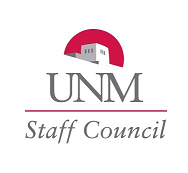 University of New Mexico  STAFF COUNCIL MEETING  December 20, 2011SUB, Lobo A&BMembers Present: Marsha Baumeister, Nissane Capps, Mary Clark, James Clayton, Marjorie Crow, Maria Daw, Renee Delgado, Jim Dodson, Theresa Everling, Rick Goshorn, Carolyn Hartley, Gene Henley, Merle Kennedy, Juan Larranaga, Ana Parra Lombard, Karen Mann, Cynthia Mason, Suzanne McConaghy, Linda McCormick, Shannon McCoy-Hayes, Lee McGehee, Greg Molecke, Ann Rickard, Joni Roberts, Tom Rolland, Fred Rose, Kathie Thannisch, Chelsea Beth Walker and Tracy Wenzl.
Members Excused: Elisha Allen, Carol Bernhard, Rhonda Bofman, Natalie Bruner, Michael Chavez-Kerr, Bob Christner, Janisha Garcia, Karen Kinsman, Lisa Kiscaden, Kathy McKinstry, Mark Reynolds, Candy Romero, Josh Saiz, and Michael Snyder.
Members Absent: Annabeth Fieck, Joseph Garcia, Nancy Gettings, Susan Hessney-Moore, Katrine Keller, David Luna, Andra McClung, Amie Ortiz, Andrea Rodgers, Debbie Ruiz, Bridgette Wagner-Jones and James Wernicke.Parliamentarian: Adam Hathaway, Professional Registered Parliamentarian, excused.Call to Order: at 1:05 p.m. by Speaker Linda McCormick. Agenda, approved.Minutes of November 15, 2011, approved.Constituent Comments: None.Executive Committee Report, President Elect, Rick Goshorn: Over the last month, the Committee discussed the following items: the 2011 Gerald W. May Outstanding Staff Award recipients; the GPSA Resolution regarding (un)Occupy Albuquerque; the UNM Presidential Search; ERB solvency; a possible Winter Staff Appreciation event; the Continuing Education Rapid Redesign and the upcoming 2012 legislative agenda. In addition, the Committee discussed the UNM Budget process including tuition and fees.President’s Report, President, Mary Clark: The UNM Presidential Search is moving forward and a new President will be named in early January, 2012. The State of New Mexico Revenue Report has been released and it is possible that the 1.75% ERB Swap will sunset on 6/30/2012. ERB solvency, along with PERA solvency, may be an important issue in the upcoming Legislative session. The Staff Council sponsored another successful Happy Tails Donation Drive and received many thanks from Animal Humane New Mexico for all of the items that were donated. When Continuing Education presents their Rapid Redesign Plan, they will state that Tuition Remission for Personal Enrichment classes must be reinstated. There will be a Staff Appreciation Event sponsored by UNM Athletics on 1/14/12. UNM Staff will be offered discount tickets to a UNM Women’s Basketball game along with a special coupon for food.Speaker’s Report, Speaker Linda McCormick: The SUB instituted a new policy that does not allow fundraising by using coin collection boxes at food vendors. The Environs Committee is in the process of coming up with another way of raising money for the purchase of trees.Guest Speakers: Katie Richardson, President of GPSA, spoke about student fees.David Lang, UNM Center for Life, spoke about a new Men’s Health Wellness Initiative co-sponsored by Staff Council and the UNM Center for Life.Councilor Chelsea Beth Walker, spoke about the Respectful Workplace Policy.New Business:On behalf of the Executive Committee, Councilor Molecke moved to adopt Staff Council 2011 Resolution #8 – Support for UNM Student Athletes and Welcome to Coach Bob Davie. Motion approved.On behalf of the Executive Committee, President Clark moved to endorse Faculty Senate Resolution – Right to Free Speech and Assembly on UNM Campus. Motion approved.On behalf of the Executive Committee, President Clark moved to endorse GPSA Resolution – Support of the Permanent Removal of the Tuition Credit. Motion approved.Councilor Comments: Ana Parra Lombard reminded Councilors about the Provost Committee for Staff Scholarships.Fred Rose stated that the Ethics Committee is meeting to discuss the Ethics Code for Councilors and is reviewing a similar policy in Big Red. In addition, the Ethics Committee is in the process of developing policies and procedures to address unethical Councilor behavior.Tom Rolland said that the Compensation Committee has been discussing the ERB solvency issue and suggested that Councilors write to their state representatives.Suzanne McConaghy commended the HSCSC for the successful organization of a Safety Walk on the North Campus.Motion to adjourn, adopted at 2:35 pm. Minutes submitted by Kathy MeadowsThe meeting, in its entirety, can be viewed by going to http://staffcouncil.unm.edu.